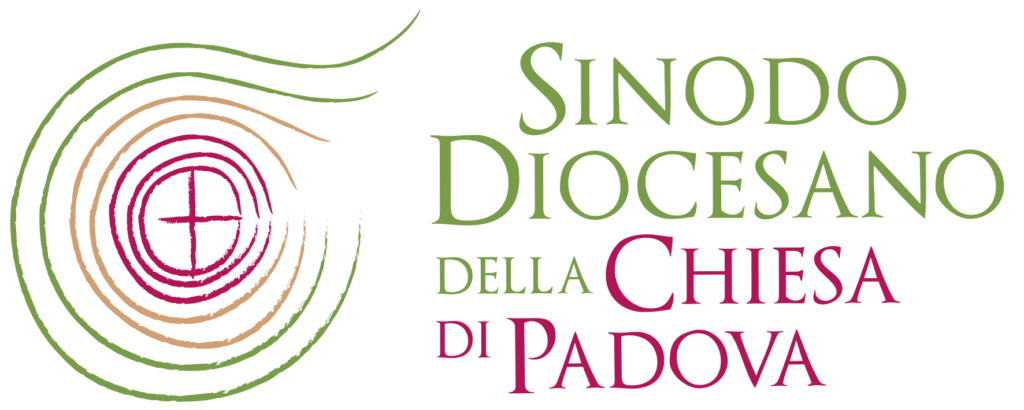 Invochiamo la tua presenza, vieni Signor
Invochiamo la tua presenza, scendi su di noi
Vieni consolatore, dona pace ed umiltà
Acqua viva d'amore, questo cuore apriamo a te.Vieni spirito, vieni spirito, Scendi su di noi
Vieni spirito, vieni spirito, Scendi su di noi
Vieni su noi, Maranathà
Vieni su noi spirito…Invochiamo la tua presenza, vieni Signor
Invochiamo la tua presenza, scendi su di noi
Vieni luce dei cuori, dona forza e fedeltà
Fuoco eterno d'amore, questa vita offriamo a te.Vieni spirito, vieni spirito, Scendi su di noi
Vieni spirito, vieni spirito, Scendi su di noi
Vieni su noi, Maranathà
Vieni su noi spirito… (2 V)Quel giorno Gesù uscì di casa e sedette in riva al mare, Si radunò attorno a lui tanta folla che egli salì su una barca e si mise a sedere, mentre tutta la folla stava sulla spiaggia. Egli parlò loro di molte cose con parabole. E disse: “Ecco, il seminatore uscì a seminare. Mentre seminava, una parte cadde lungo la strada; vennero gli uccelli e la mangiarono. Un’altra parte cadde sul terreno sassoso, dove non c’era molta terra; germogliò subito, perché il terreno non era profondo, ma quando spuntò il sole, fu bruciata e, non avendo radici, seccò. Un’altra parte cadde sui rovi, e i rovi crebbero e la soffocarono. Un’altra parte cadde sul terreno buono e diede frutto: il cento, il sessanta, il trenta per uno. Chi ha orecchi, ascolti”.Tempo di silenzioTesti per la riflessione Dalla Costituzione dogmatica Dei Verbum2. Piacque a Dio nella sua bontà e sapienza rivelarsi in persona e manifestare il mistero della sua volontà (cfr. Ef 1,9), mediante il quale gli uomini per mezzo di Cristo, Verbo fatto carne, hanno accesso al Padre nello Spirito Santo e sono resi partecipi della divina natura (cfr. Ef 2,18; 2 Pt 1,4). Con questa Rivelazione infatti Dio invisibile (cfr. Col 1,15; 1 Tm 1,17) nel suo grande amore parla agli uomini come ad amici (cfr. Es 33,11; Gv 15,14-15) e si intrattiene con essi (cfr. Bar 3,38), per invitarli e ammetterli alla comunione con sé. Questa economia della Rivelazione comprende eventi e parole intimamente connessi, in modo che le opere, compiute da Dio nella storia della salvezza, manifestano e rafforzano la dottrina e le realtà significate dalle parole, mentre le parole proclamano le opere e illustrano il mistero in esse contenuto. La profonda verità, poi, che questa Rivelazione manifesta su Dio e sulla salvezza degli uomini, risplende per noi in Cristo, il quale è insieme il mediatore e la pienezza di tutta intera la Rivelazione.Dalla Lettera Apostolica di papa Francesco Aperuit Illis1. «Aprì loro la mente per comprendere le Scritture» (Lc 24,45). È uno degli ultimi gesti compiuti dal Signore risorto, prima della sua Ascensione. Appare ai discepoli mentre sono radunati insieme, spezza con loro il pane e apre le loro menti all’intelligenza delle Sacre Scritture. A quegli uomini impauriti e delusi rivela il senso del mistero pasquale: che cioè, secondo il progetto eterno del Padre, Gesù doveva patire e risuscitare dai morti per offrire la conversione e il perdono dei peccati (cfr Lc 24,26.46-47); e promette lo Spirito Santo che darà loro la forza di essere testimoni di questo Mistero di salvezza (cfr Lc 24,49).La relazione tra il Risorto, la comunità dei credenti e la Sacra Scrittura è estremamente vitale per la nostra identità. Senza il Signore che ci introduce è impossibile comprendere in profondità la Sacra Scrittura, ma è altrettanto vero il contrario: senza la Sacra Scrittura restano indecifrabili gli eventi della missione di Gesù e della sua Chiesa nel mondo. Giustamente San Girolamo poteva scrivere: «L’ignoranza delle Scritture è ignoranza di Cristo».		Come la pioggia e la neve 					scendono giù dal cielo
		E non vi ritornano senza irrigare e far 			germogliare la terra
		Così ogni mia parola non ritornerà a me
		Senza operare quanto desidero
		Senza aver compiuto ciò per cui l’avevo 			mandata
		Ogni mia parola, ogni mia parola		(2V)Donaci, Signore, di essere ascoltatori assidui della tua Parola.Donaci di mettere in pratica con cuore libero e ardente quanto ascoltiamo.Dona la pace a tutti i popoli, ferma la guerra, la violenza e l’odio.Donaci di essere accoglienti verso i profughi e i rifugiati.Donaci di compiere le scelte della nostra vita illuminati dalla tua Parola. Dona al Sinodo diocesano di rinnovare la vita della nostra Diocesi.Intenzioni liberePadre nostroGloria a te, Signore Gesùche riveli agli umili e ai poveri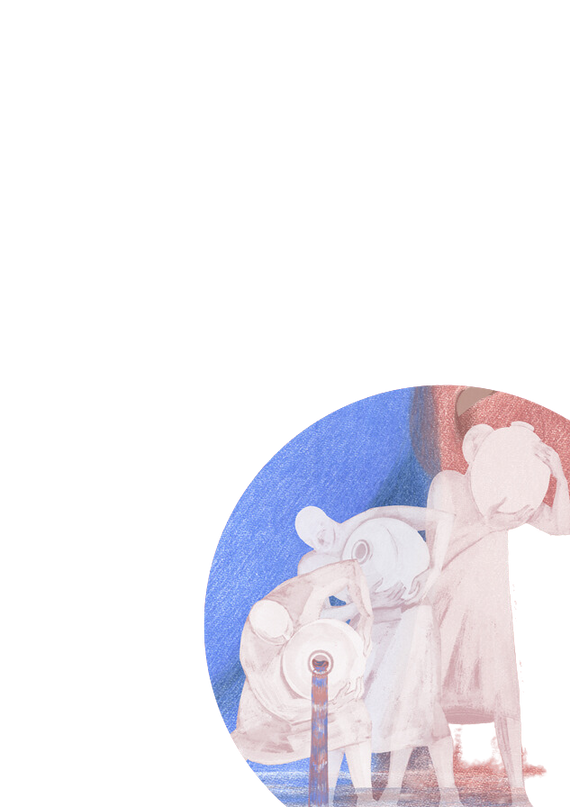 le tue grandi operecompiute nel silenzio,lontano dal tumulto dei potenti e dei superbi. Gloria a te, Signore Gesù.Gloria a te, Signore Gesùche accogli i vuoti della nostra esistenzae li trasformi in pienezza di vita. Gloria a te, Signore Gesù.Gloria a te, Signore Gesùche susciti stupore nel cuore di chi,come Maria a Cana di Galilea,si affida alla tua Parola e crede oltre ogni speranza. 					Gloria a te, Signore Gesù.Gloria a te, Signore Gesùche ami teneramente tutti gli uominie riversi nei loro cuorii doni del tuo Santo Spirito. Gloria a te, Signore Gesù.Gloria a te, Signore Gesùche ci chiami a camminare come Chiesa,nella ricerca della tua volontàper ritrovare insieme la gioia del Vangelo. Gloria a te, Signore Gesù.Canto finale: Ave MariaAve Maria, ave
Ave Maria, ave
Donna dell'attesa
e madre di speranza
Ora pro nobis
Donna del sorriso
e madre del silenzio
Ora pro nobis
Donna di frontiera
e madre dell'ardore
Ora pro nobis
Donna del riposo
e madre del sentieroOra pro nobisAve Maria, aveAve Maria, ave